№ п/пНаименование товара, работ, услугЕд. изм.Кол-воТехнические, функциональные характеристикиТехнические, функциональные характеристики№ п/пНаименование товара, работ, услугЕд. изм.Кол-воПоказатель (наименование комплектующего, технического параметра и т.п.)Описание, значение1.МФ-1.18Детская песочница "Многоуровневая"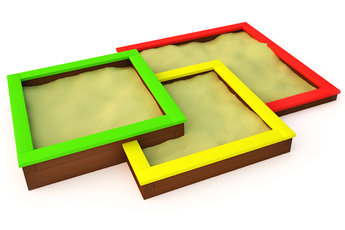 шт.1Длина  (мм)3440 (± 10мм)1.МФ-1.18Детская песочница "Многоуровневая"шт.1Ширина  (мм)2540 (± 10мм)1.МФ-1.18Детская песочница "Многоуровневая"шт.1Высота  (мм)440 (± 10мм)1.МФ-1.18Детская песочница "Многоуровневая"шт.1Площадь зоны безопасности, м2Не менее 15,4м21.МФ-1.18Детская песочница "Многоуровневая"шт.1Применяемые материалы Применяемые материалы 1.МФ-1.18Детская песочница "Многоуровневая"шт.1ОписаниеПесочница   предназначена для игры с песком и  песочными изделиями детей в возрасте от 2 до 7 лет.  Конструкция песочницы включает в себя следующие  элементы: 1.МФ-1.18Детская песочница "Многоуровневая"шт.1ПесочницыТри разновысокие  песочницы квадратной формы. Борта песочницы изготовлены  из клееного бруса 100х100мм. в сечении разной длинны в количестве не менее 38 шт. С верху на бортах расположена   крышка из доски 40х140мм в сечении.  В углах песочницы предусмотрены закладные детали, изготовленные из равнополочного уголка 32х4 ГОСТ 8509-93.1.МФ-1.18Детская песочница "Многоуровневая"шт.1МатериалыОцинкованный крепеж; двухкомпонентная краска для деревянных элементов; брус хвойных пород. Вся конструкция    имеет  скругленные    безопасные    углы    и края.  Все деревянные элементы песочницы окрашены двухкомпонентными, профессиональными  красками яркими цветов, а металлические - полимерным порошковым покрытием. Крепежные элементы песочницы оцинкованы и закрыты  пластиковыми заглушками. При монтаже песочницы закладные уголки вбиваются в грунт на 300мм.Требования к оборудованиюЭлементы игровых комплексов (сегменты труб, лотки, горки, лазы) выдерживают точечную нагрузку не менее 60 кг/дм2. Все материалы сохраняют свои характеристики в диапазоне температур от -65С до + 65С. Все детали, узлы и модули игрового оборудования обеспечивают максимальную безопасность конструкций, и являться травмобезопасными для детей и взрослых. Детское оборудование не допускает застревания тела, частей тела или одежды. Подвижные и неподвижные элементы оборудования: не образовывают сдавливающих или режущих поверхностей. Используемые материалы должны быть новыми, т.е. ранее не использованными, не бывшими в эксплуатации и не демонтированными с другого объекта.Схема установки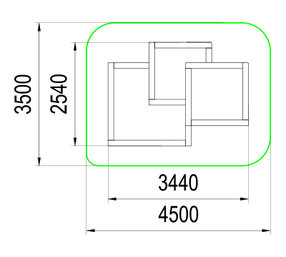 